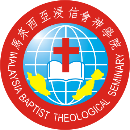 Application Procedure and ProcessType of Program: The Christian Vocation ProgramFor those preparing themselves to enter full-time Christian Vocation.The Christian Studies ProgramsFor those who do not testify to a call to enter the Christian vocation or full-time Christian ministry. Interested applicant may work toward either Diploma, Graduate Diploma, or Master of Christian Studies, depending on their educational level.Continue Theological Education (CTE)For those who have a first theological degree or are matured Christians with many years of full-time Christian vocation experiences.The Professional Skills Training ProgramsThese programs do not require a basic theological degree for enrolment.  Practical involvement in relevant field of study is expected.Application ProcedureAll documents should be submitted to the Registrar, by post or by email (registraroffice.mbts@gmail.com). Academic year commences in January. Processing of application requires approximately 3 months (6 months for non-Malaysian applicant). Application will not be processed if any of the application documents is incomplete.Complete Application Form.Write a testimony describing your conversion experience and your growth as a Christian (<500 words).Write about your conviction being called into full-time Christian Vocation or, for part-time student, why you are interested in pursuing study at MBTS (<500 words).Submit a photocopy of baptism certificate and certificates from previous educational achievements (theological and non-theological).Summarize a Christian book that you have read recently (<750 words).Submit a recent passport size photographs (paste on the first page of Application Form). Softcopy sent through email is also acceptable.Send the above documents, together with RM100.00 application fee (do not send cash; pay with either cheque or money order “Malaysia Baptist Theological Seminary”; non-refundable) to the Registrar. Alternatively, you may bank-in the application fee and email the bank-in slip to the Registrar. Non-Malaysian applicant may contact us on how to submit application fee.* MBTS Alumni Applying for CTE: Complete only sections A-F and submit a one-page essay on reason for upgrading (<250 words).Evaluation ProcedureOnce all documents, including Letters of Recommendation and Church Endorsement Letter, have been received, they will be submitted to the Faculty for review.A decision on the application will be made, whether to approve, reject, or to be decided after an interview. Admission Letter will be issued to approved candidates.After receiving the Admission Letter, all residential students are to submit a Medical Examination Report (refer to sample in the appendix) prior to arrival on campus.Definition of Full-time / Part-Time StudentThe student’s status (full-time, part-time, modular…) has to be declared during application.  Any change in status must be submitted in writing to the Academic Office.  Whenever a change takes place, requirements and expectations will change as well.A full-time student is normally present on campus during the academic week (Tuesday to Friday) for a minimum of 20 hours of classes and activities (including chapel, mentoring).  He / she is also involved in Practical Education regularly.A part-time student is one whose current vocational ministry, work commitment, or family commitment prevents him / her from giving full attention to academic studies (including modular and branch students).Accommodation There are male and female dormitories. Rooms are typically twin-sharing type.The seminary does not provide family housing.Residential students are automatically full-time students.APPLICATION FORM (ENGLISH DEPT)B. Type of ProgramC. Family BackgroundD. Education Background (Include both Christian and non-Christian; list secondary education onward)E. Employment History (Include both ministry and secular; attach resume if necessary)	F. Information of Conversion & ChurchG. Church ConsensusH. Medical QuestionAre you currently taking medications of any form? No		 Yes (Please specify the name of medication and dosage)Have you any previous significant medical / emotional problem, allergies, infectious diseases or hospitalizations? No		 Yes (Please provide detail)Do you think you have any medical / emotional problem that might adversely influence or affect your intended studies? No		 Yes (Please provide detail)Have you undergone any medical / psychological examinations or consultations in the last 4 months?  No		 Yes (Please provide detail)I. ReferencesList 5 persons who are willing to be your referee (family members are not allowed, even if the person fulfils the listed criteria).  Letter of Recommendation (LOR) will be sent to each individual via email. In the event that the person is not reachable by email, LOR will be posted to the address given. Of the five: Two should be your church leaders (include your pastor); applicant of CTE to list name of 2 ex-lecturers.A former or current employer; applicant of CTE to list name of pastor/ church leader.Two Christian friends who have known you for at least 3 years.A Church Endorsement Letter shall be sent to your church leader for endorsement. Please indicate which referee below should be the recipient by marking  beside it. Otherwise, it will be sent to you. Reference 1 Reference 2 Reference 3 Reference 4 Reference 5J. Financial Resourcesi) Estimated financial cost annually. *This is an estimation, subject to change without prior notice. ii) You must clarify your fund / financial source during study.* Remarks: During application, MBTS will NOT promise work grant to applicant. Therefore, work grant cannot be listed as applicant’s fund / financial source.K. Agreement to Abide by the Rules of MBTSAppendix* After receiving formal approval from MBTS, all residential students are to submit a Medical Examination Report prior to arrival on campus. The Medical Examination Report must include at least the following items (additional examination items are welcomed):International BankingBank:		Malayan Banking BerhadAccount No.:	507 143 409 719Bank Address:	Tanjung Bungah Branch		2C Azuria Business Centre, 		Jalan Lembah Permai, Tanjung Bungah,		11200 Pulau Pinang, Malaysia.Beneficiary:	Malaysia Baptist Theological SeminarySwift Code Ref.:	MBBEMYKLMalaysia BankingBank:		CIMB Bank BerhadAccount No.:	800 427 3936Owner:		Baptist Theological SeminaryA. Basic Information					* Remarks：Please mark A. Basic Information					* Remarks：Please mark A. Basic Information					* Remarks：Please mark A. Basic Information					* Remarks：Please mark A. Basic Information					* Remarks：Please mark A. Basic Information					* Remarks：Please mark A. Basic Information					* Remarks：Please mark A. Basic Information					* Remarks：Please mark A. Basic Information					* Remarks：Please mark A. Basic Information					* Remarks：Please mark 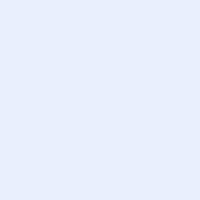 i)NameNameNameNameNameNameNameNameLast / Family Name :Last / Family Name :First & Middle Name :First & Middle Name :Chinese (if applicable) :Chinese (if applicable) :ii)Personal InformationPersonal InformationPersonal InformationPersonal InformationPersonal InformationPersonal InformationPersonal InformationPersonal InformationPersonal InformationGenderGender Male		 Female Male		 Female Male		 Female Male		 Female Male		 Female Male		 FemaleDate of Birth :Date of Birth :I/C No. (Malaysian) :I/C No. (Malaysian) :Passport No. (non-Malaysian) :Passport No. (non-Malaysian) :Passport No. (non-Malaysian) :Nationality :Nationality :Nationality :Possess any kind of long-term Malaysia visa :Possess any kind of long-term Malaysia visa :Possess any kind of long-term Malaysia visa :Possess any kind of long-term Malaysia visa : Yes (Specify type) Yes (Specify type) Noiii)ContactContactContactContactContactContactContactContactContactContactContactHome Tel. :Mobile Phone :Mobile Phone :Email Address:Address :iv)Emergency ContactEmergency ContactEmergency ContactEmergency ContactEmergency ContactEmergency ContactEmergency ContactEmergency ContactEmergency ContactEmergency ContactEmergency ContactName :Mobile Phone :Relationship :i)Type of StudentType of Student Full-Time	 Part-Time	 Modular	 Distance Learning	 Full-Time	 Part-Time	 Modular	 Distance Learning	 Full-Time	 Part-Time	 Modular	 Distance Learning	 Full-Time	 Part-Time	 Modular	 Distance Learning	 Full-Time	 Part-Time	 Modular	 Distance Learning	ii)Campus LocationCampus Location Penang*		* Apply to stay in dormitory?   Yes	 No Penang*		* Apply to stay in dormitory?   Yes	 No Penang*		* Apply to stay in dormitory?   Yes	 No Penang*		* Apply to stay in dormitory?   Yes	 No Penang*		* Apply to stay in dormitory?   Yes	 No Klang Valley Klang Valley Klang Valley Klang Valley Klang Valley Other (please specify): Other (please specify): Other (please specify):iii)Program AppliedProgram Applied1.Christian Vocation : Bachelor of Theology (B.Th.)		 Master of Divinity (M.Div.) Bachelor of Theology (B.Th.)		 Master of Divinity (M.Div.) Bachelor of Theology (B.Th.)		 Master of Divinity (M.Div.) Bachelor of Theology (B.Th.)		 Master of Divinity (M.Div.) Bachelor of Theology (B.Th.)		 Master of Divinity (M.Div.)2.Christian Studies : Diploma in Christian Studies (Dip.C.S.) Diploma in Christian Studies (Dip.C.S.) Diploma in Christian Studies (Dip.C.S.) Diploma in Christian Studies (Dip.C.S.) Diploma in Christian Studies (Dip.C.S.) Graduate Diploma in Christian Studies (G.Dip.C.S.)	 Graduate Diploma in Christian Studies (G.Dip.C.S.)	 Graduate Diploma in Christian Studies (G.Dip.C.S.)	 Graduate Diploma in Christian Studies (G.Dip.C.S.)	 Graduate Diploma in Christian Studies (G.Dip.C.S.)	 Master of Christian Studies (M.C.S.) Master of Christian Studies (M.C.S.) Master of Christian Studies (M.C.S.) Master of Christian Studies (M.C.S.) Master of Christian Studies (M.C.S.)3.Continue Theological  Bachelor of Theology CTE (B.Th. CTE)	 Master of Divinity CTE (M.Div. CTE) Bachelor of Theology CTE (B.Th. CTE)	 Master of Divinity CTE (M.Div. CTE) Bachelor of Theology CTE (B.Th. CTE)	 Master of Divinity CTE (M.Div. CTE) Bachelor of Theology CTE (B.Th. CTE)	 Master of Divinity CTE (M.Div. CTE) Bachelor of Theology CTE (B.Th. CTE)	 Master of Divinity CTE (M.Div. CTE)Education (CTE) : Master in Pastoral Studies (M.P.S.)	 Master in Youth Ministry (M.Y.M.) Master in Pastoral Studies (M.P.S.)	 Master in Youth Ministry (M.Y.M.) Master in Pastoral Studies (M.P.S.)	 Master in Youth Ministry (M.Y.M.) Master in Pastoral Studies (M.P.S.)	 Master in Youth Ministry (M.Y.M.) Master in Pastoral Studies (M.P.S.)	 Master in Youth Ministry (M.Y.M.) Master in Intercultural Studies (M.I.S.) Master in Intercultural Studies (M.I.S.) Master in Intercultural Studies (M.I.S.) Master in Intercultural Studies (M.I.S.) Master in Intercultural Studies (M.I.S.)4.Professional Skills : Certificate in Christian Counseling	 Diploma in Christian Counseling Certificate in Christian Counseling	 Diploma in Christian Counseling Certificate in Christian Counseling	 Diploma in Christian Counseling Certificate in Christian Counseling	 Diploma in Christian Counseling Certificate in Christian Counseling	 Diploma in Christian Counseling Certificate in Marriage & Family Studies Certificate in Marriage & Family Studies Certificate in Marriage & Family Studies Certificate in Marriage & Family Studies Certificate in Marriage & Family Studies5.Other : Please specify: Please specify:iv)Intended Enrolment SemesterIntended Enrolment SemesterIntended Enrolment Semester January	 June*	 September*		Year January	 June*	 September*		Year January	 June*	 September*		YearRemarks: Enrolment during these semesters is subjected to MBTS’s approval as those enrolling in these semesters will miss the foundational courses offered in January. Lack of foundational courses might disqualify a student to enroll in courses with prerequisite and, hence, possibly causes him / her to take longer time to graduate.Remarks: Enrolment during these semesters is subjected to MBTS’s approval as those enrolling in these semesters will miss the foundational courses offered in January. Lack of foundational courses might disqualify a student to enroll in courses with prerequisite and, hence, possibly causes him / her to take longer time to graduate.Remarks: Enrolment during these semesters is subjected to MBTS’s approval as those enrolling in these semesters will miss the foundational courses offered in January. Lack of foundational courses might disqualify a student to enroll in courses with prerequisite and, hence, possibly causes him / her to take longer time to graduate.Remarks: Enrolment during these semesters is subjected to MBTS’s approval as those enrolling in these semesters will miss the foundational courses offered in January. Lack of foundational courses might disqualify a student to enroll in courses with prerequisite and, hence, possibly causes him / her to take longer time to graduate.Remarks: Enrolment during these semesters is subjected to MBTS’s approval as those enrolling in these semesters will miss the foundational courses offered in January. Lack of foundational courses might disqualify a student to enroll in courses with prerequisite and, hence, possibly causes him / her to take longer time to graduate.Remarks: Enrolment during these semesters is subjected to MBTS’s approval as those enrolling in these semesters will miss the foundational courses offered in January. Lack of foundational courses might disqualify a student to enroll in courses with prerequisite and, hence, possibly causes him / her to take longer time to graduate.Remarks: Enrolment during these semesters is subjected to MBTS’s approval as those enrolling in these semesters will miss the foundational courses offered in January. Lack of foundational courses might disqualify a student to enroll in courses with prerequisite and, hence, possibly causes him / her to take longer time to graduate.i)Status Unmarried		 Married		 Widowed Unmarried		 Married		 Widowed Unmarried		 Married		 Widowed Unmarried		 Married		 Widowed Unmarried		 Married		 Widowed Unmarried		 Married		 Widowed Unmarried		 Married		 Widowed Unmarried		 Married		 Widowed Unmarried		 Married		 Widowed Unmarried		 Married		 Widowed Separated		 Divorced		 Divorced & Remarried Separated		 Divorced		 Divorced & Remarried Separated		 Divorced		 Divorced & Remarried Separated		 Divorced		 Divorced & Remarried Separated		 Divorced		 Divorced & Remarried Separated		 Divorced		 Divorced & Remarried Separated		 Divorced		 Divorced & Remarried Separated		 Divorced		 Divorced & Remarried Separated		 Divorced		 Divorced & Remarried Separated		 Divorced		 Divorced & Remarriediii)For Separated / Divorced / Divorced & RemarriedFor Separated / Divorced / Divorced & RemarriedFor Separated / Divorced / Divorced & RemarriedFor Separated / Divorced / Divorced & RemarriedFor Separated / Divorced / Divorced & RemarriedFor Separated / Divorced / Divorced & RemarriedFor Separated / Divorced / Divorced & RemarriedFor Separated / Divorced / Divorced & RemarriedFor Separated / Divorced / Divorced & RemarriedFor Separated / Divorced / Divorced & RemarriedFor Separated / Divorced / Divorced & RemarriedDate Separated / Divorced :Date Separated / Divorced :Date Separated / Divorced :Date Remarried :Date Remarried :Reason for separation / divorce :Reason for separation / divorce :Reason for separation / divorce :Reason for separation / divorce :iii)Spouse’s Information (For Married)Spouse’s Information (For Married)Spouse’s Information (For Married)Spouse’s Information (For Married)Spouse’s Information (For Married)Spouse’s Information (For Married)Spouse’s Information (For Married)Spouse’s Information (For Married)Spouse’s Information (For Married)Spouse’s Information (For Married)Spouse’s Information (For Married)Name :Mobile Phone :Occupation :Occupation :Does your spouse support your decision to study in MBTS?		 Yes		 NoDoes your spouse support your decision to study in MBTS?		 Yes		 NoDoes your spouse support your decision to study in MBTS?		 Yes		 NoDoes your spouse support your decision to study in MBTS?		 Yes		 NoDoes your spouse support your decision to study in MBTS?		 Yes		 NoDoes your spouse support your decision to study in MBTS?		 Yes		 NoDoes your spouse support your decision to study in MBTS?		 Yes		 NoDoes your spouse support your decision to study in MBTS?		 Yes		 NoDoes your spouse support your decision to study in MBTS?		 Yes		 NoDoes your spouse support your decision to study in MBTS?		 Yes		 NoDoes your spouse support your decision to study in MBTS?		 Yes		 NoWill your family stay with you throughout your study at MBTS?*	 Yes		 NoWill your family stay with you throughout your study at MBTS?*	 Yes		 NoWill your family stay with you throughout your study at MBTS?*	 Yes		 NoWill your family stay with you throughout your study at MBTS?*	 Yes		 NoWill your family stay with you throughout your study at MBTS?*	 Yes		 NoWill your family stay with you throughout your study at MBTS?*	 Yes		 NoWill your family stay with you throughout your study at MBTS?*	 Yes		 NoWill your family stay with you throughout your study at MBTS?*	 Yes		 NoWill your family stay with you throughout your study at MBTS?*	 Yes		 NoWill your family stay with you throughout your study at MBTS?*	 Yes		 NoWill your family stay with you throughout your study at MBTS?*	 Yes		 No* Remarks: Only for non-local student studying at Penang campus. Applicant has to make own housing arrangement if the family is coming.* Remarks: Only for non-local student studying at Penang campus. Applicant has to make own housing arrangement if the family is coming.* Remarks: Only for non-local student studying at Penang campus. Applicant has to make own housing arrangement if the family is coming.* Remarks: Only for non-local student studying at Penang campus. Applicant has to make own housing arrangement if the family is coming.* Remarks: Only for non-local student studying at Penang campus. Applicant has to make own housing arrangement if the family is coming.* Remarks: Only for non-local student studying at Penang campus. Applicant has to make own housing arrangement if the family is coming.* Remarks: Only for non-local student studying at Penang campus. Applicant has to make own housing arrangement if the family is coming.* Remarks: Only for non-local student studying at Penang campus. Applicant has to make own housing arrangement if the family is coming.* Remarks: Only for non-local student studying at Penang campus. Applicant has to make own housing arrangement if the family is coming.* Remarks: Only for non-local student studying at Penang campus. Applicant has to make own housing arrangement if the family is coming.* Remarks: Only for non-local student studying at Penang campus. Applicant has to make own housing arrangement if the family is coming.iv)Children’s InformationChildren’s InformationChildren’s InformationChildren’s InformationChildren’s InformationChildren’s InformationChildren’s InformationChildren’s InformationChildren’s InformationChildren’s InformationChildren’s InformationNameNameNameNameNameNameNameNameYear of BirthYear of BirthGender 1. M	 F2. M	 F3. M	 F4. M	 F5. M	 Fv)Parent’s InformationParent’s InformationParent’s InformationParent’s InformationParent’s InformationParent’s InformationParent’s InformationParent’s InformationParent’s InformationParent’s InformationParent’s InformationFather’s Name :Mobile Phone :Occupation :Occupation :Mother’s Name :Mobile Phone :Occupation :Occupation :Year of StudyCertificate / Qualification ObtainedName of School / Institute      -            -            -            -            -            -      Year of ServicePositionName of Company / Organization      -            -            -            -            -            -      i)ConversionConversionConversionConversionYear of Baptism :Year of Baptism :Church conducted the Baptism :Church conducted the Baptism :ii)Church which You Are a Member of or Attend RegularlyChurch which You Are a Member of or Attend RegularlyChurch which You Are a Member of or Attend RegularlyChurch which You Are a Member of or Attend RegularlyName of Church :Address :Attended since year :Are you a member of this Church?	 Yes	 Noiii)Ministries / ActivitiesMinistries / ActivitiesMinistries / ActivitiesMinistries / ActivitiesPosition in Church :Church / Christian organization ministries / activities involved in the last 2 years :Church / Christian organization ministries / activities involved in the last 2 years :Church / Christian organization ministries / activities involved in the last 2 years :Church / Christian organization ministries / activities involved in the last 2 years :1.Have you informed your church pastor / leader about your application?		 Yes		 NoHave you informed your church pastor / leader about your application?		 Yes		 No2.Have they approved your plan?						 Yes		 NoHave they approved your plan?						 Yes		 No3.Are you planning to enter full-time Christian ministry?			 Yes		 NoAre you planning to enter full-time Christian ministry?			 Yes		 No4.If you are, have your church pastor / leader affirmed your calling?		 Yes		 NoIf you are, have your church pastor / leader affirmed your calling?		 Yes		 No* Remarks: Those not entering full-time Christian ministry need NOT answer this.* Remarks: Those not entering full-time Christian ministry need NOT answer this.5.Upon completion of study, do you plan to return to your country to serve as full-time minister? (For International Student only)Upon completion of study, do you plan to return to your country to serve as full-time minister? (For International Student only) Yes (not required to provide reason)	 No		 Not sure Yes (not required to provide reason)	 No		 Not sureReason :Title	 Mr.	 Mrs.	 Ms.	 Rev.	 Pr.	 Dr. 	 Other (please specify)      Title	 Mr.	 Mrs.	 Ms.	 Rev.	 Pr.	 Dr. 	 Other (please specify)      Title	 Mr.	 Mrs.	 Ms.	 Rev.	 Pr.	 Dr. 	 Other (please specify)      Title	 Mr.	 Mrs.	 Ms.	 Rev.	 Pr.	 Dr. 	 Other (please specify)      Name :Email :(Or postal address)Email :(Or postal address)Email :(Or postal address)Email :(Or postal address)How is the person related to you? How is the person related to you? How is the person related to you? Title	 Mr.	 Mrs.	 Ms.	 Rev.	 Pr.	 Dr. 	 Other (please specify)      Title	 Mr.	 Mrs.	 Ms.	 Rev.	 Pr.	 Dr. 	 Other (please specify)      Title	 Mr.	 Mrs.	 Ms.	 Rev.	 Pr.	 Dr. 	 Other (please specify)      Title	 Mr.	 Mrs.	 Ms.	 Rev.	 Pr.	 Dr. 	 Other (please specify)      Name :Email :(Or postal address)Email :(Or postal address)Email :(Or postal address)Email :(Or postal address)How is the person related to you? How is the person related to you? How is the person related to you? Title	 Mr.	 Mrs.	 Ms.	 Rev.	 Pr.	 Dr. 	 Other (please specify)      Title	 Mr.	 Mrs.	 Ms.	 Rev.	 Pr.	 Dr. 	 Other (please specify)      Title	 Mr.	 Mrs.	 Ms.	 Rev.	 Pr.	 Dr. 	 Other (please specify)      Title	 Mr.	 Mrs.	 Ms.	 Rev.	 Pr.	 Dr. 	 Other (please specify)      Name :Email :(Or postal address)Email :(Or postal address)Email :(Or postal address)Email :(Or postal address)How is the person related to you? How is the person related to you? How is the person related to you? Title	 Mr.	 Mrs.	 Ms.	 Rev.	 Pr.	 Dr. 	 Other (please specify)      Title	 Mr.	 Mrs.	 Ms.	 Rev.	 Pr.	 Dr. 	 Other (please specify)      Title	 Mr.	 Mrs.	 Ms.	 Rev.	 Pr.	 Dr. 	 Other (please specify)      Title	 Mr.	 Mrs.	 Ms.	 Rev.	 Pr.	 Dr. 	 Other (please specify)      Name :Email :(Or postal address)Email :(Or postal address)Email :(Or postal address)Email :(Or postal address)How is the person related to you? How is the person related to you? How is the person related to you? Title	 Mr.	 Mrs.	 Ms.	 Rev.	 Pr.	 Dr. 	 Other (please specify)      Title	 Mr.	 Mrs.	 Ms.	 Rev.	 Pr.	 Dr. 	 Other (please specify)      Title	 Mr.	 Mrs.	 Ms.	 Rev.	 Pr.	 Dr. 	 Other (please specify)      Title	 Mr.	 Mrs.	 Ms.	 Rev.	 Pr.	 Dr. 	 Other (please specify)      Name :Email :(Or postal address)Email :(Or postal address)Email :(Or postal address)Email :(Or postal address)How is the person related to you? How is the person related to you? How is the person related to you? ItemsCost (RM)1.Student fee2002.Tuition fee (base on 40 credits)(Bachelor / Diploma level: RM80/credit; total RM3,200)(Master level: RM120/credit; total RM4,800)3,200 or 4,800Residential StudentResidential StudentResidential Student3.Accommodation (dormitory; include basic utilities)(RM200 monthly × 12 months)2,4004.On campus weekday meals (meals are not be provided during term break)2,0005.Personal accident insurance50International Student Who Requires Student VisaInternational Student Who Requires Student VisaInternational Student Who Requires Student Visa6.Visa application (valid for 6 months)2,8007.Medical checkup1,1008.English language course (reading materials excluded)10,2009.Visa renewal (valid for 6 months)800ESTIMATED TOTAL COST PER YEAR** Other expenses i) MBTS Application Fee (one-time only): RM100ii) Weekend practicum (transportation, meal, pocket money, etc): RM200 monthly × 10 months = RM2,000iii) Meals during non-academic weeks: RM2,000** Other expenses i) MBTS Application Fee (one-time only): RM100ii) Weekend practicum (transportation, meal, pocket money, etc): RM200 monthly × 10 months = RM2,000iii) Meals during non-academic weeks: RM2,000** Other expenses i) MBTS Application Fee (one-time only): RM100ii) Weekend practicum (transportation, meal, pocket money, etc): RM200 monthly × 10 months = RM2,000iii) Meals during non-academic weeks: RM2,000 Church SupportRM lump sum		 per year		 per month lump sum		 per year		 per month Spouse SupportRM lump sum		 per year		 per month lump sum		 per year		 per month Family SupportRM lump sum		 per year		 per month lump sum		 per year		 per month Own SavingRM lump sum		 per year		 per month lump sum		 per year		 per month OthersRMSpecify source:I,hereby agree to the Statement of Faith (refer to thehereby agree to the Statement of Faith (refer to thehereby agree to the Statement of Faith (refer to theAcademic Catalog) and abide by the code of conduct expected of all students of Malaysia Baptist Theological Seminary, Penang if I am accepted as a student. I agree that MBTS has the absolute discretion to take disciplinary action, including expulsion, in the event that, in the opinion of MBTS, I have conducted myself in a manner contrary to the code of conduct or in any way prejudicial to the interest or reputation of MBTS.Academic Catalog) and abide by the code of conduct expected of all students of Malaysia Baptist Theological Seminary, Penang if I am accepted as a student. I agree that MBTS has the absolute discretion to take disciplinary action, including expulsion, in the event that, in the opinion of MBTS, I have conducted myself in a manner contrary to the code of conduct or in any way prejudicial to the interest or reputation of MBTS.Academic Catalog) and abide by the code of conduct expected of all students of Malaysia Baptist Theological Seminary, Penang if I am accepted as a student. I agree that MBTS has the absolute discretion to take disciplinary action, including expulsion, in the event that, in the opinion of MBTS, I have conducted myself in a manner contrary to the code of conduct or in any way prejudicial to the interest or reputation of MBTS.Academic Catalog) and abide by the code of conduct expected of all students of Malaysia Baptist Theological Seminary, Penang if I am accepted as a student. I agree that MBTS has the absolute discretion to take disciplinary action, including expulsion, in the event that, in the opinion of MBTS, I have conducted myself in a manner contrary to the code of conduct or in any way prejudicial to the interest or reputation of MBTS.Academic Catalog) and abide by the code of conduct expected of all students of Malaysia Baptist Theological Seminary, Penang if I am accepted as a student. I agree that MBTS has the absolute discretion to take disciplinary action, including expulsion, in the event that, in the opinion of MBTS, I have conducted myself in a manner contrary to the code of conduct or in any way prejudicial to the interest or reputation of MBTS.Academic Catalog) and abide by the code of conduct expected of all students of Malaysia Baptist Theological Seminary, Penang if I am accepted as a student. I agree that MBTS has the absolute discretion to take disciplinary action, including expulsion, in the event that, in the opinion of MBTS, I have conducted myself in a manner contrary to the code of conduct or in any way prejudicial to the interest or reputation of MBTS.Academic Catalog) and abide by the code of conduct expected of all students of Malaysia Baptist Theological Seminary, Penang if I am accepted as a student. I agree that MBTS has the absolute discretion to take disciplinary action, including expulsion, in the event that, in the opinion of MBTS, I have conducted myself in a manner contrary to the code of conduct or in any way prejudicial to the interest or reputation of MBTS.Signature(Not required if by e-submission)Signature(Not required if by e-submission)Date1. Any past medical complication?	 No		 YesAny past medical complication?	 No		 YesAny past medical complication?	 No		 YesAny past medical complication?	 No		 YesAny past medical complication?	 No		 Yes2.Any family medical complication?	 No		 YesAny family medical complication?	 No		 YesAny family medical complication?	 No		 YesAny family medical complication?	 No		 YesAny family medical complication?	 No		 Yes3.Any current medical complication?	 No		 YesAny current medical complication?	 No		 YesAny current medical complication?	 No		 YesAny current medical complication?	 No		 YesAny current medical complication?	 No		 Yes4.General Examination:General Examination:General Examination:General Examination:General Examination:a) Pulsea) Pulsea) Pulseb) Blood Pressureb) Blood Pressureb) Blood Pressurec) Visionc) Visionc) VisionUncorrectedRightLeftCorrectedRightLeftd) Ear / Nose / Throatd) Ear / Nose / Throatd) Ear / Nose / Throate) Heighte) Heighte) Heightf) Weightf) Weightf) Weightg) Eyesg) Eyesg) Eyes5.Cardiovascular SystemCardiovascular SystemCardiovascular System6.Respiratory SystemRespiratory SystemRespiratory System7.Gastrointestinal SystemGastrointestinal SystemGastrointestinal System8.Urogenital SystemUrogenital SystemUrogenital System9.Locomotor SystemLocomotor SystemLocomotor System10.Central Nervous SystemCentral Nervous SystemCentral Nervous System11.Investigations:Investigations:Investigations:a) Chest X-Raya) Chest X-Raya) Chest X-Rayb) Blood Testsb) Blood Tests(i)(ii)(iii)c) Urine Testc) Urine Testc) Urine Testd) Stool Testd) Stool Testd) Stool Teste) Other Teste) Other Teste) Other Test12.Remarks